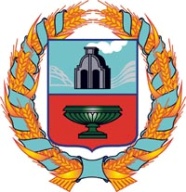 СОБРАНИЕ ДЕПУТАТОВ ГРЯЗНОВСКОГО СЕЛЬСОВЕТА      Тюменцевского района Алтайского краяРЕШЕНИЕс .ГрязновоОб утверждении плана работы Собрания депутатов Грязновского сельсовета на 2014 год   Заслушав и обсудив информацию председателя Собрания депутатов Грязновского сельсовета Малышева А.Л. Собрание депутатов Грязновского сельсовета РЕШИЛО:Утвердить план работы Собрания депутатов Грязновского сельсовета на 2014 год (прилагается на 2-х листах)Решение Собрания депутатов Грязновского сельсовета № 33 от 24.01.2013 года «О принятии перспективного плана работы Собрания депутатов Грязновского сельсовета и Администрации Грязновского сельсовета на 2013 год» считать утратившим силу.Контроль за исполнением настоящего решения возложить на председателя Собрания депутатов Малышева А.Л.Председатель Собрания депутатов Грязновского  сельсовета                                                  А.Л.МалышевПриложение к Решению ССД№ 53 от «17» января 2014г.Перечень основных вопросов, выносимых на рассмотрение  Собрания депутатов на 2014 год.17.01.2014№53№ п/пРассматриваемые вопросыКварталОтветственный за подготовкуОтметка о выполнении1 квартал1 Об исполнении бюджета Грязновского сельсовета за 4 квартал 2013годаГл. специалист по финансам2Информация о работе  Собрания депутатов за 2013 годПредседатель ССД Малышев А.Л.3О выполнении плана собираемости налогов на территории Грязновского сельсовета и их перспективахГл. специалистпо доходам4О ходе отопительного сезона в учреждениях селаГлава администрации сельсовета, руководители учреждений5О внесении изменений в Устав МО Грязновский сельсоветГлава администрации6О состоянии работы по организации учебно – воспитательного процесса в учреждениях дошкольного и школьного образованияДиректор школы Сырвачева Е.А.Зав.Кобер А.В., Малышева Н.И.2 квартал1О проведении Сходов граждан поселения.Глава сельсовета, депутаты2Отчет главы администрации о деятельности за 2013 годГлава администрации3Организация и проведение субботников по благоустройству территорий учреждений и предприятий села.Глава администрации4О подготовке к проведению юбилея Тюменцевского района (90 лет)Глава администрации, работники культуры, руководители учреждений5Об исполнении бюджета Грязновского сельсовета за 1 квартал 2014 года.Гл. специалист по финансам3 квартал1О ремонте объектов социальной сферы и  подготовке  к работе в зимних условияхГлава администрациисельсовета, руководители учреждений2О выполнении правил благоустройства селаПредседатель административной комиссии3О профилактической работе по предупреждению безнадзорности, правонарушений и антиобщественных действий несовершеннолетних, выявлению и устранению причинУчастковый инспектор, члены административной комиссии4Об исполнении бюджета Грязновского сельсовета за 2 квартал 2014 г.Гл. специалист по финансам4 квартал1О проекте бюджета сельсовета на 2015 годПостоянная комиссия по плану и бюджету2О задачах и организации работы сельсовета по пополнению местного бюджета в условиях реализации 131 - ФЗПостоянная комиссия по плану и бюджету3О организации библиотечного обслуживания населения, организации досуга и обеспечения жителей поселения услугами организации культурыОтдел культуры4Утверждение бюджета Грязновского сельсовета на 2015 годПостоянная комиссия по плану и бюджету